パソコン小話（０２８）2019/6/4Outlookにメールアドレスを詳細設定で登録するメールソフトのOutlookにメールアドレス（アカウントと言う）を登録する方法は、複数あります。Ａ　簡易入力で登録が完了する方法（小話０１６参照）Ｂ　詳細な設定項目を入力する方法（この小話で説明）簡易入力で登録が完了すれば、これが一番いい。簡易入力でエラーが生じたら、詳細な設定項目を入力する方法をとって下さい。なお、簡易入力は、Outlookのお勧めモードでの設定となりますので、自分で項目を決めて登録したい場合には向きません。この小話は、Ｂの詳細な設定項目を入力する方法を記述しました。Ａの簡易入力、別な小話（０１６）で行って、エラーになったらこちらで行って下さい。※プロバイダーの契約書を用意してください。※インターネットが正常に見えることを確認します。Ｂ　詳細な設定項目を入力する方法1．Outlookを開く　→　ファイル　→　アカウント設定　→　プロファイルの管理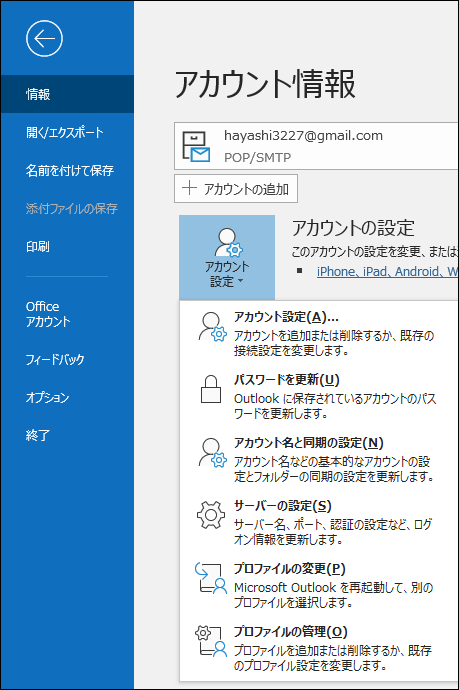 2．電子メールアカウント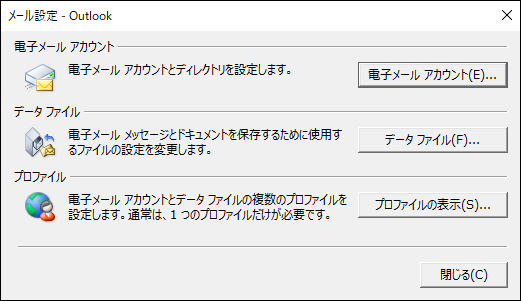 3．メール　→　新規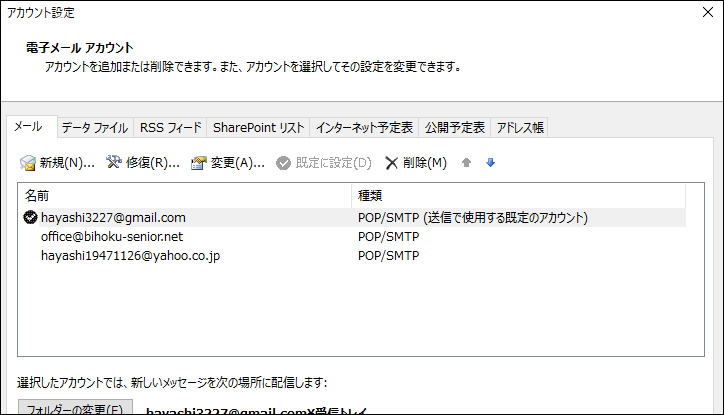 4．自分で電子メールや・・・　にポッチを付ける　→　次へ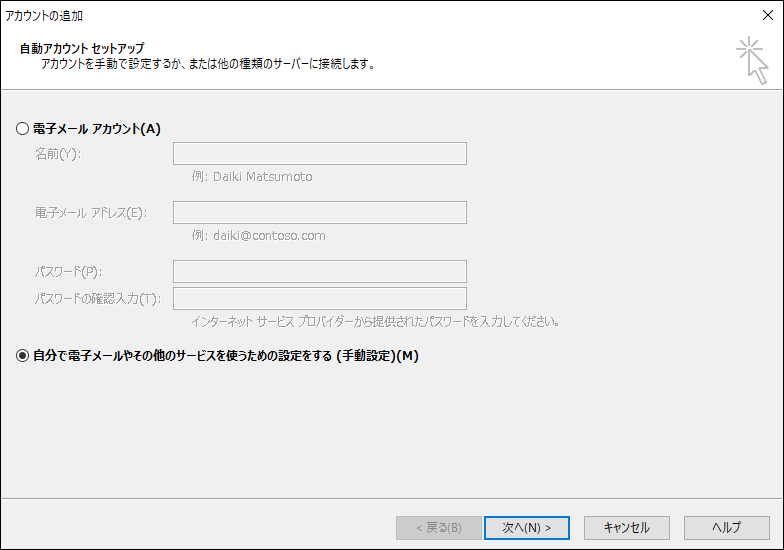 5．POPまたはIMAP　にポッチを付ける　→　次へ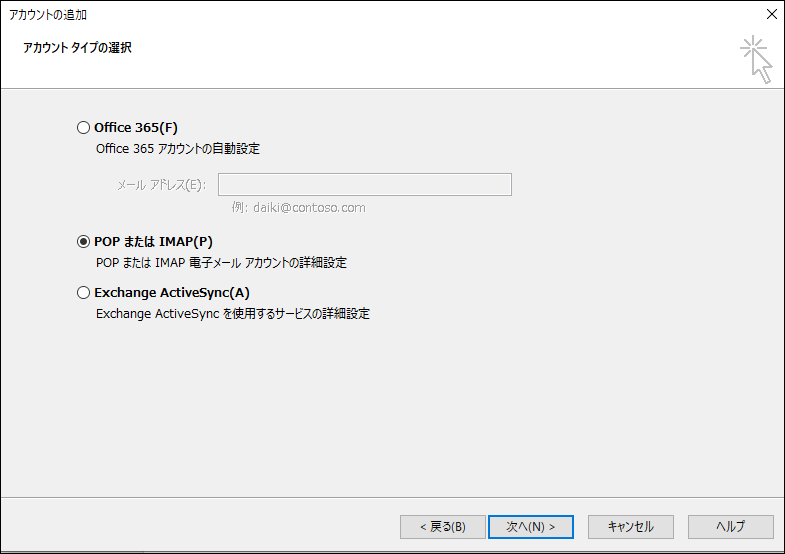 6．プロバイダーの契約書やホームページを見て、各項目を入力する（下記は見本です）→　漢字の氏名の事　→　詳細設定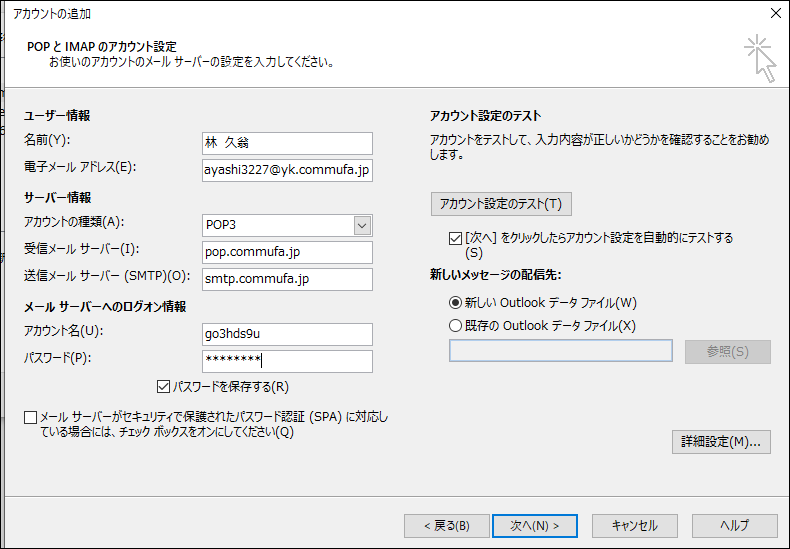 7．送信サーバー　→　送信サーバーは認証･･･にチェック　→受信メールサーバーと同じ･･･にポッチを入れる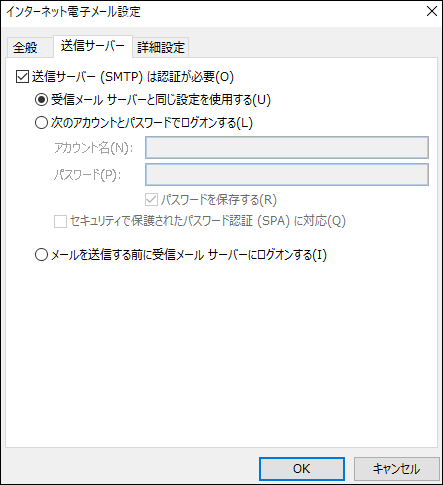 8．下記もプロバイダーの契約書、ホームページなどを見て→　詳細設定　→　入力　→　ＯＫ　　下記は見本です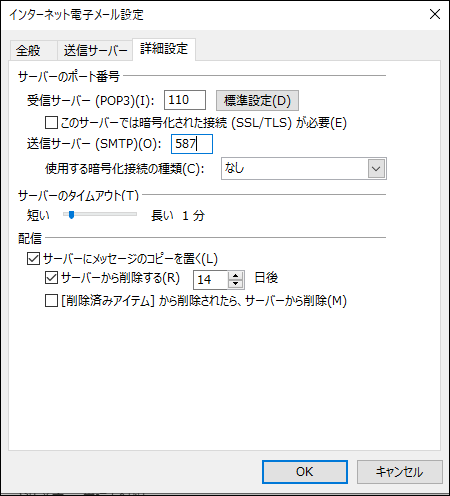 9．この画面に戻るので　→　次へ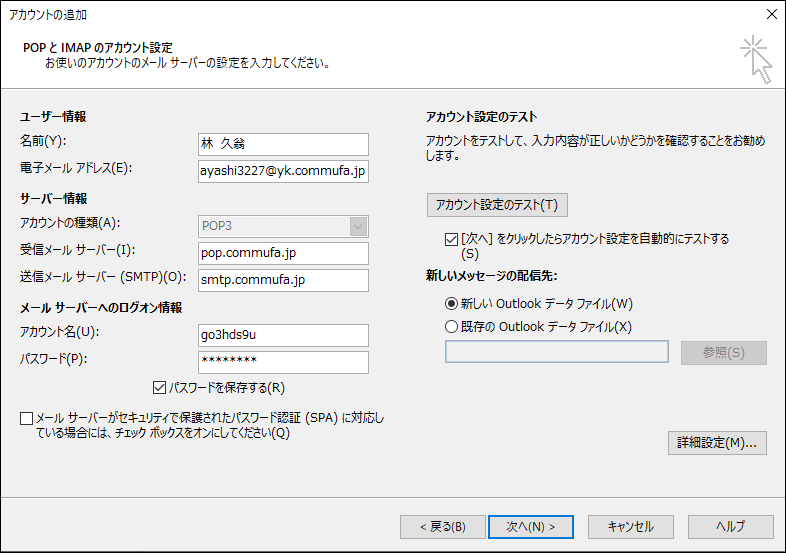 10．すべてのテストが完了しました　→　閉じる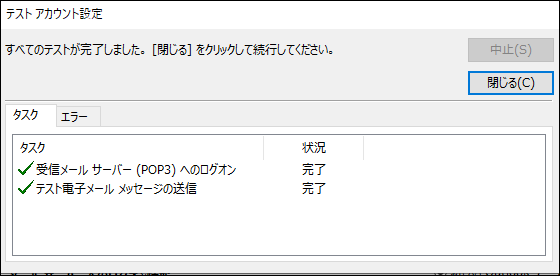 11．完了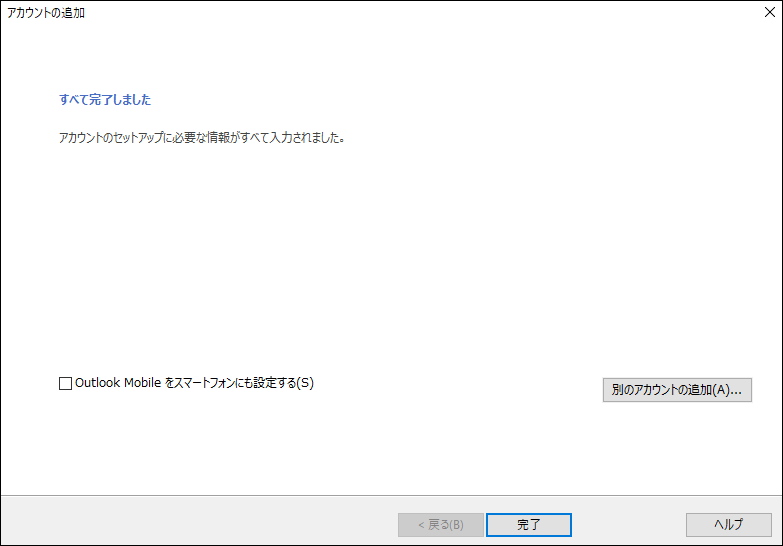 こちらの設定は、複雑なので、まず小話（016）でやってください。自信が無ければ、プロバイダーに電話で聞くか、パソコンに明るい方と一緒に行うといいでしょう。以上